CORSO DI RECUPERO  : 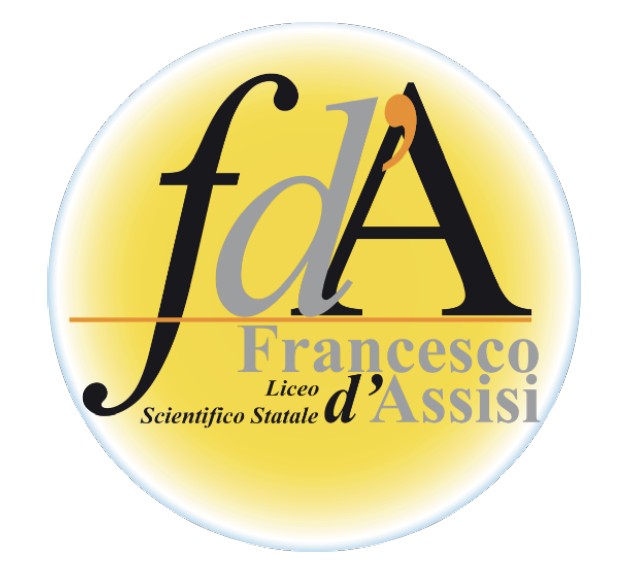 RESPONSABILE DEL CORSO          Ore complessive da liquidare a fine Attività    MATERIA:PROF:RELAZIONE FINALE:Obiettivi raggiunti. Totale ore svolte.TOTALE ORE SVOLTE	Data											FirmaRoma …../…../…….. 						_______________________________ 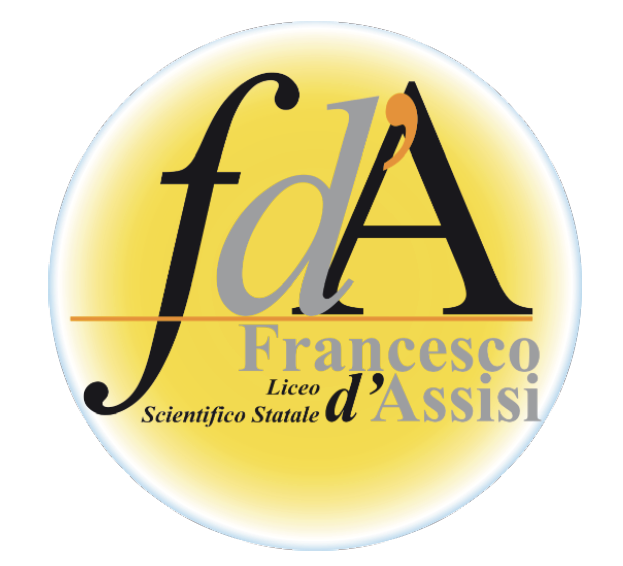 Liceo ScientificoRegistro Corso di recupero“Francesco d’Assisi”RomaRegistro Corso di recupero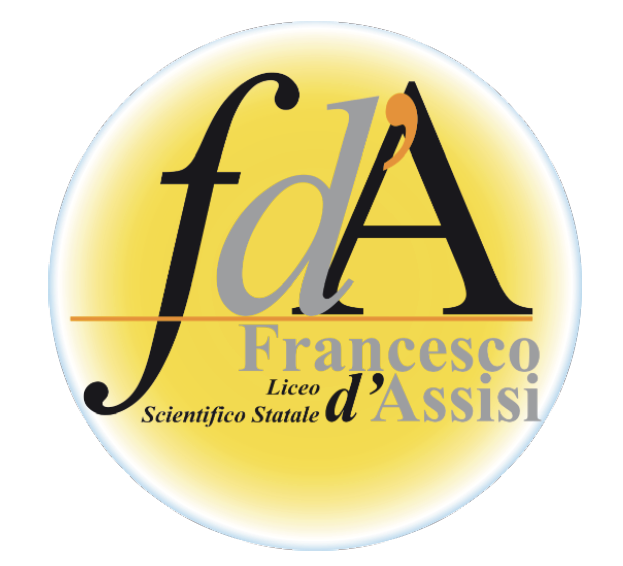 Liceo ScientificoRegistro Corso di recupero“Francesco d’Assisi”RomaRegistro Corso di recuperoN° dʼordine AttivitàDataN°oreArgomento12345678910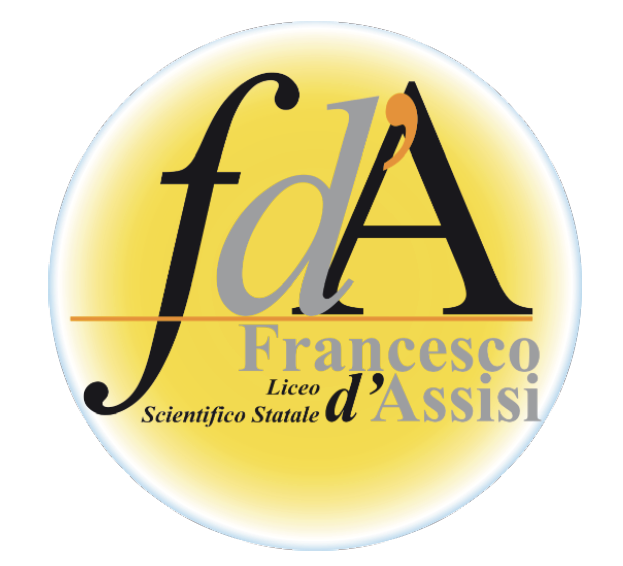 Liceo ScientificoRegistro Corso di recupero“Francesco d’Assisi”RomaRegistro Corso di recuperoNumero incontriNumero incontriNumero incontri12345678Totale PresenzeN.PartecipantiClasseDataDataDataDataDataDataDataDataTotale Presenze1234567891011121314151617181920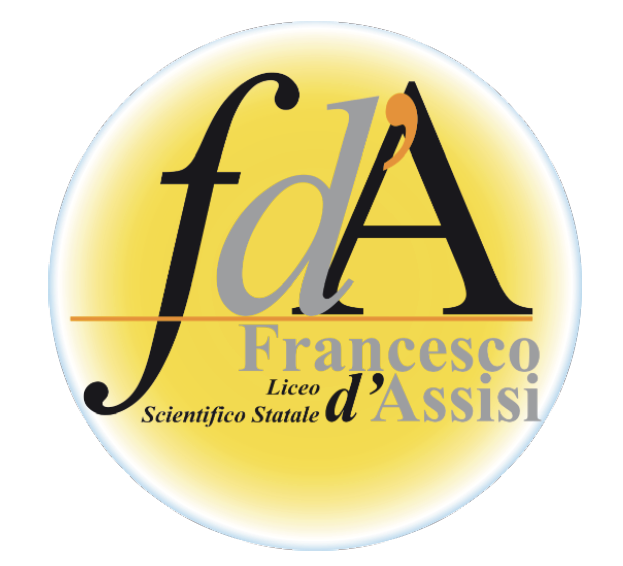 Liceo ScientificoRegistro Corso di recupero“Francesco d’Assisi”RomaRegistro Corso di recupero